Bir Eğitsel Sosyal Ağ Olarak Edmodo’nun Yükseköğretimde Kullanımına Yönelik Öğrenci Görüşlerinin İncelenmesiAn Exploration of University Students’ Views Regarding the Use of Edmodo as an Educational Social NetworkNazire Burçin HAMUTOĞLU, Mübin KIYICIÖz: Bu çalışmanın amacı Edmodo’nun yükseköğretimde bir ders kapsamında kullanımına ilişkin öğrenci görüşlerinin incelenmesidir. Bu çalışmada Edmodo sosyal ağ sitesi, bir dönem boyunca yeni okuryazarlıklar dersine kayıtlı eğitim fakültesi 1. Sınıf öğrencileri tarafından kullanılmıştır. Öğrencilerin eğitsel sosyal ağ olan Edmodo’nun yeni okuryazarlıklar dersinde kullanılmasına yönelik görüşleri dönem sonunda araştırmacılar tarafından hazırlanan yapılandırılmış bir görüşme formu ile toplanmıştır. 37 katılımcının görüşleriyle elde edilen veriler içerik analizi kullanılarak analiz edilmiştir. Araştırma sonuçları Edmodo’nun bir derste içerik ve bilgi alışverişine uygun olarak eğitim amaçlı kullanılan faydalı ve etkili bir sosyal ağ olduğu ile derse odaklanmayı arttırdığını göstermektedir. Ayrıca Edmodo’nun yeni okuryazarlıklar dersinde kullanılması, günümüz yeni okuryazarlık becerileri açısından değerlendirildiğinde sosyal ve bilişsel açıdan önemli bir etkisinin olduğu da bulgular arasındadır. Son olarak, araştırmaya katılan öğrenciler, arkadaşlarının konuya ilişkin görüşlerinin öğrenmelerine katkı sağladığını, kendi fikirlerini olgunlaştırdığını ve Edmodo ile ders içeriğine hemen her yerden pratik bir şekilde ulaşabildiklerini belirtmektedir. Edmodo sosyal ağının ders kapsamında kullanılmasına ilişkin sınırlılıklar da bulgular arasındadır.
Anahtar sözcükler: Edmodo, eğitimde sosyal ağlar, çevrimiçi sosyal ağ siteleri.Abstract: In this study Edmodo, a social network, was used for learning in the New Literacies course by freshmen students for a semester, who were enrolled in the Faculty of Education. The data regarding students’ attitudes toward the use of Edmodo- an educational social network- in the course were collected via a structured interview form developed by the authors at the end of the semester. The collected data from 37 participants’ attitudes were analyzed using content analysis. The results of the study showed that Edmodo is a useful and good social network used for educational purposes in accordance with content and information exchange, and it also helps increasing the focus on the course. Furthermore, the use of Edmodo in the New Literacies course had a considerable effect from social and cognitive perspectives when evaluated in terms of current literacy skills.  Finally, the students who participated in the study stated that their friends’ opinions regarding the topic helped their learning and mature their own opinions. Besides, they could access course content with Edmodo from anywhere in a practical way. The above-mentioned results notwithstanding, the limitations with respect to the use of Edmodo in the scope of a course are also among the results.
Keywords: Edmodo, social network in education, online social networking websites, qualitative.1. GİRİŞWeb 2.0 araçları teknolojik gelişmelerdeki artan ivmenin en önemli göstergelerinden birisidir. Web 2.0 devrimi ile bireyler ilk defa içinde bulunduğu ağ ortamında kendi görüşlerini ifade edebildiği bir rol almıştır. Bu araçların içerisinde şüphesiz ki en popüler olanı sosyal ağ siteleridir. İnternet ve Sosyal Medya Kullanıcıları İstatistiklerine göre 79.14 milyonun, 46.3 milyonu internet bağlantısına sahip ve bunların 42 milyonu aktif olarak sosyal medyada yer almaktadır (Kemp, 2016). Sosyal ağ siteleri web 2.0 teknolojileri/araçları arasında ifade edilmektedir (Ravenscroft et al. 2012; Valjataga et al. 2011). Sosyal ağların, bir döneme damgasını vurmuş, kitleleri peşinden sürüklemiş, uzaktan eğitimin tartışmasız en önemli kitlesel eğitim aracı olan televizyon gibi büyüleyici, sürükleyici ve tercih edilen dinamik bir yapısı vardır. Facebook, Google+, MySpace, LinkedIn ve Twitter gibi sosyal ağ siteleri uluslararası sanal ortamda yaygınlaşmaktadır. Lopez, Fardoun, Penichet ve Gallud (2013) sosyal ağ sitelerinin çok geniş bir kullanıcı kitlesi olduğunu ve değişik amaçlarla kullanıldığını belirtmektedir. Weber (2012), yetişkinlerin yaklaşık %75’inin en az bir sosyal ağ profili olduğunu vurgulamaktadır. Sosyal ağ sitelerinin farklı ihtiyaçları karşılayacak özellikleri olsa da; araştırmalar bu sitelerin eğitim alanında kullanıldığını da göstermektedir. Teknolojinin gelişimine paralel olarak eğitim kurumlarındaki geleneksel yöntemler yerini alternatif uygulamalara bırakmaktadır (Hourdequin, 2014). Edmodo, öğretmen, öğrenci ve veliler için oluşturulmuş eğitsel aktiviteleri içeren eğitim amaçlı kurulmuş, popüler bir çevrimiçi sosyal ağ platformudur (Centre for Learning & Performance Technologies, 2016). Wallace (2014),  Edmodo’nun pedagojik ve işbirlikli iletişim sistemi olduğunu belirtmektedir. Edmodo.com sitesi giriş sayfasında 51 milyondan fazla öğretmen, öğrenci ve veli üyesi olduğu, üyelere işbirlikli ödevler, yeni kaynaklar ve daha fazla bilgi ile bağlantı olanağı sunduğu belirtilmektedir (Edmodo, 2016). Bu platforma bireyler sahip oldukları öğretmen, öğrenci ve veli rolleri ile kullanıcı adı ve şifre oluşturarak üye olabilmektedir. Örneğin, öğretmen olarak üye olan bir kullanıcı bir ders grubu oluşturabilmekte, bu ders grubunun kodunu öğrencileri ile paylaşabilmekte, mesaj, uyarı, ödev ve anket araçlarını kullanarak iletişim kurabilmekte ve dosya yükleyebilmektedir. Tüm bu özelliklerinin yanı sıra çevrimiçi öğrenme ortamlarının öğrenen, topluluk, bilgi ve değerlendirme merkezli olma özelliklerini de barındırmaktadır (Anderson, 2008). Öğrenci olarak üye olan kullanıcının iletişim seçenekleri öğretmenlere göre daha sınırlıdır. Buna göre öğrenciler mesaj seçeneğini kullanarak tüm sınıf ile toplu olarak veya özel olarak sadece dersin öğretmeni ile iletişime geçebilmektedir. Bu iletişim sadece öğretmen ve öğrenciler arasında kalmayıp, sürece veliler de dahil olabilmektedir. Bright (2013), Edmodo sosyal ağının öğrenci-öğretmen ve veli arasındaki etkileşimi arttırdığını ifade etmektedir.  Farklı rollere sahip kullanıcılar takvim aracını kullanarak dersi planlayabilmekte, yönetebilmekte veya süreci takip edebilmektedir. Öğrenmenin gerçekleştiği yer olarak bilinen Edmodo, eğitimde farklı uygulamalara imkan vermektedir. Facebook sosyal ağının ara yüzüne çok benzeyen Edmodo, farklı olarak eğitim amaçlı aktivitelere destek veren güvenli ve güvenilir bir sosyal ağ sitesidirvermektedir (Kongchan, 2013a; Walker & White, 2013; Weber, 2012). Metin mesajları, ilan panoları, blog, dosya yükleme gibi fonksiyonlara sahip olan Edmodo, ayrıca öğrenci ve okul katılımını izleme, öğrencileri ölçme ve yönetme gibi, analitik araçlar da sunmaktadır (Edmodo, 2016). Edmodo, sahip olduğu kullanıcı dostu ara yüz (Thongmak, 2013); sunduğu güvenli çevrimiçi öğrenme ortamı ve yaratıcılığı geliştiren aktiviteler (Kongchan, 2012), öğretmen-öğrenci arasında gerçek zamanlı iletişim sağlaması (Stroud, 2010 & Bayburtsyan, 2016) öğrenme ve öğretimi destekleyen aktivitelere imkan veren özellikleri ile birçok öğretim kurumu tarafından tercih edilmektedir (Delacruz, 2013). Dunn (2012) Edmodo’nun en iyi yirmi öğrenme yönetim sistemi arasında Moodle’dan sonra ikinci sırada yer aldığını belirtmektedir. Edmodo sosyal ağının eğitimde kullanılması ile ilgili yapılan birçok çalışma literatürde mevcuttur. Gitonga, Muuro, ve Oryango (2016) Edmodo’yu harmanlanmış öğrenme yaklaşımı çerçevesinde ele alarak bu platformda işbirlikli aktiviteleri gerçekleştiren öğrencilerin deneyimlerini açıklamaktadır. Benzer şekilde Simon ve Kollarova (2015) da aynı öğrenme yaklaşımı ile Edmodo’yu öğrencilerin dinleme ve konuşma becerilerini geliştirmeye destek olması için kullanmaktadır. Dere ve Yalçınalp (2016), Edmodo ortamının derste kullanımı ve özelliklerini ilköğretim öğrencilerinin görüşlerini alarak incelemektedir. Liaw vd. (2016) Edmodo öğrenme ortamının öğrenme ve davranışsal niyet üzerinde pozitif bir etkisi olduğunu vurgulamaktadır. Kongchan (2013b) Edmodo ve Google Docs kullanan öğretmenlerin öğrenme ve öğretime yönelik görüşlerini incelemektedir. Balasubramanian, Jaykumar ve Fukey (2014) öğrencilerin Edmodo öğrenme ortamının kullanımına yönelik tercihlerini nicel bir ölçme aracıyla elde ederek sonuçlarını raporlamaktadır. Holland ve Muilenburg (2011) Edmodo üzerinde karşılıklı öğretim stratejilerini kullanarak işbirlikli öğrenmeyi destekleyecek tartışma platformu oluşturmaktadır. Purnawarman, Susulavati, ve Sundayana (2016) Edmodo sosyal ağının yazma dersinde kullanılmasının öğrencilerin derse bilişsel katılımını kolaylaştırdığını belirtmektedir. Benzer şekilde Rogers (2011), Edmodo’nun fiziksel sınıf ortamında derse karşı isteksiz öğrencilerin, ders dışında Facebook’a benzer bir ara yüze sahip olmasının öğrencilerin düşüncelerini paylaşmalarında kendilerini rahat hissetmelerine yardımcı olduğunu belirtmektedir.  Tripathi (2016), Edmodo’nun ekonomi dersinin öğretiminde kullanılmasının öğrencilerin akademik başarısına etkisinin olduğunu vurgulamaktadır. Benzer şekilde derslerde Edmodo kullanımının okuryazarlık becerilerine etkisinin olduğunu gösteren çalışmalar da görülmektedir. Geçmişten günümüze farklı becerilere sahip olmayı gerektiren okuryazarlık kavramı ilk olarak alfabe ile yazılı metinleri okuyabilme ve yazabilme durumu olarak tanımlanmaktadır (Reinking, 1994). Gelişen teknolojiler sayesinde, okuryazarlık tanımı da gelişerek; toplumun anlamlaştırdığı iletişimsel simgeleri etkili bir biçimde kullanabilme konusunda yeterlik kazanabilme (Kellner, 2001) olarak tanımlanmış, sonrasında dijital teknolojilerin de işin içine katılmasıyla daha farklı ve gelişmiş becerilere sahip olma gerekliliği üzerinde durulmuştur. Bu bağlamda farklı okuryazarlık türleri kendini göstermiş ve her yeni anlamlandırılan tanımın bulunulan ortam, kullanılan araç ve/veya istenilen amaca yönelik değişebileceği düşüncesini ortaya çıkarmıştır (Altun, 2002). Wordano (2016) Edmodo’nun matematik dersinde kullanılmasının okuryazarlık becerilerinin gelişimi açısından önemli olduğunu vurgulamaktadır. Benzer şekilde ingilizce okuma ve yazma derslerinde Edmodo kullanımının okuma ve yazma becerilerine etkisinin ortaya konulduğu araştırmalar da mevcuttur. Qingqing (2016), geleneksel ingilizce sınıfına alternatif olarak Edmodo üzerinde düzenlendiği ingilizce dinleme sınıfı öğrenme platformunun öğrencilerin derse olan ilgisini artırdığını ve becerilerini geliştirdiğini ifade etmektedir. Tuzlukova, Busaidi, Coombe ve Stojković (2016) çevrimiçi öğrenme ortamlarının yazma, çalışma ve bilgisayar okuryazarlık becerilerini geliştirdiğini belirtmektedir.Yapılan çalışmalar Edmodo’nun eğitim alanında ilgi çekici bir potansiyelinin olduğunu göstermektedir. Pratama (2015) içinde bulunduğumuz yüzyılda öğrencilerin sahip olması gereken en temel ve önemli becerilerinin başında bilgi ve iletişim teknolojileri ve okuryazarlık becerileri olduğunu belirtmektedir. Bununla birlikte Edmodo sosyal öğrenme ortamının, yeni okuryazarlık becerilerini geliştirmesi üzerinde önemli bir etkisinin olduğu düşünülmektedir. Yeni okuryazarlıklar tanımına baktığımızda, Gee (1991) ve McKay (1996) sosyal ve kültürel bağlamlarda değinmekte olup, bilişsel bir beceri olmasının yanı sıra sosyal bir beceri olarak da açıklamaktadır. Bununla birlikte Street (2003) okuryazarlık kavramının akademik bir beceriden çok sosyal bir beceri olduğunu belirtmektedir. Destebaşı (2016)’na göre yeni okuryazarlıklar kavramı, sadece okuma, yazma ve düşünme eylemlerini değil; internet ve yeni dijital teknolojilerin birlikte kullanılmasıyla gerekli olan okuryazarlık bilgi, beceri ve stratejilerinin yanı sıra iletişim kurma, bilgiyi inşa etme ve bilgiyi paylaşma gibi sosyal yönü olan eylemleri de içermektedir. Bağımsız öğrenmeyi destekleyen Edmodo’nun derse ait bir grup oluşturma, duyuru, yorum, bildirim, medya ve materyal notlarını paylaşabilme, ödev verme, quiz yapma, süreci takip etme, anket, kütüphane, takvim, takım çalışmasını destekleme ve kullanıcıları bir araya getiren yıllık konferans düzenleme özellikleri ile öğrenme ortamlarını zenginleştiren öğretimsel ve yönetsel araçlar sunarak (Bayburtsyan, 2016), yeni okuryazarlık becerilerinin gelişimine katkı sağlayacağı düşünülmektedir. Bu çalışmada bir sosyal ağ olan Edmodo, yeni okuryazarlıklar dersinde öğrenme amaçlı kullanılmıştır. Öğrencilerin Edmodo’nun kullanımına yönelik görüşleri günümüz yeni okuryazarlıklar kavramının kapsamı altındaki ilke ve teorilerden yola çıkarak; yeni okuryazarlık becerilerinin bilişsel ve sosyal yönü açısından değerlendirilmiştir. Bu doğrultuda öğrencilerin Edmodo’nun yeni okuryazarlıklar dersi kapsamında kullanılmasına ilişkin görüşlerinin ortaya konulması ile yeni okuryazarlık becerileri açısından değerlendirilmesi amaçlanmaktadır.  Buna göre, 1. Öğrencilerin bir sosyal ağ olan Edmodo hakkındaki düşünceleri nelerdir? 2. Öğrencilerin Edmodo’nun öğrenme amaçlı kullanılmasının kendilerine katkısına ilişkin görüşleri nelerdir?3. Öğrencilerin Edmodo’nun yararlarına ilişkin görüşleri nelerdir?4. Öğrencilerin Edmodo’nun sınırlılıklarına ilişkin görüşleri nelerdir? sorularına yanıt aranmaktadır.2. YÖNTEMBu çalışma nitel araştırma yöntemlerinin araştırma ilkelerine uygun olarak desenlenmiştir. Araştırma süreci bir devlet üniversitesinde okutulmakta olan bir dersin desteklenmesi amacıyla Edmodo üzerinden bir çalışma ortamı oluşturularak yürütülmüştür. Edmodo sistemi üzerinden açılan derse öğrencilerin kayıt olmaları sağlanmış ve 10 hafta süresince araştırmacılar tarafından belirlenen etkinliklerin öğrenciler tarafından Edmodo sistemi üzerinden gerçekleştirmeleri istenmiştir. Araştırma süreci sonunda yapılandırılmış görüşme formu ile araştırma verileri toplanmıştır. Bu çalışmada Sakarya Üniversitesi Eğitim Fakültesi Bilgisayar ve Öğretim Teknolojileri Öğretmenliği (BÖTE) bölümünde öğrenim görmekte olan 1. Sınıf öğrencilerinden yapılandırılmış görüşme formu ile yazılı olarak elde edilen görüşler derinlemesine incelenmiştir. Elde edilen veriler içerik analizi ile çözümlenmiştir. Çalışmanın modeli Şekil 1’degösterilmektedir.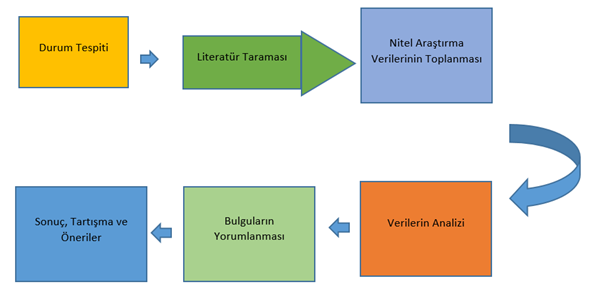 Şekil 1. Araştırma Süreci           Bu araştırma deseninin çalışma grubunu “Yeni Okuryazarlıklar dersinde Edmodo Sosyal ağını kullanan” Sakarya Üniversitesi Eğitim Fakültesi BÖTE Bölümü 1. sınıf 17 kız, 20 erkek öğrencileri olmak üzere toplam 37 öğrenci oluşturmaktadır.  Araştırmanın gerçekleştirileceği grup Sakarya Üniversitesi Eğitim Fakültesi BÖTE bölümünde öğrenim gören, araştırma kapsamında yürütülecek işlemler bir internet sitesi olan Edmodo üzerinden gerçekleştirileceği için öğrencilerin temel bilgisayar okuryazarlık becerileri ve günlük yaşamlarında sosyal ağları kullanana bireyler olmaları araştırma grubuna dahil edilmelerindeki ölçüttür.2.1. İşlemEdmodo sosyal öğrenme ortamı öğrencilerin bir dönem boyunca sorumlu olduğu aktiviteleri ve görevleri barındıracak şekilde araştırmacılar tarafından düzenlenmiştir. Yalnızca yeni okuryazarlıklar dersi için oluşturulmuş grubun kodu öğrencilere dağıtılarak, derse kayıt olmaları istenmiştir. Öğrencilerin dersle ilgili öğrenme ve öğretim materyalleri derse gelmeden önce haftalık olarak Edmodo’ya yüklenmiş, sistem gerekli bildirimleri öğrencilere iletmiştir. Tartışma platformunda değişen okuryazarlık kavramlarına ilişkin elde ettikleri bulgular ve kazanımları gruplar halinde tartışmaları istenmiştir. Son olarak, ders içinde ve ders sonrasında konunun sosyal yaşamla ilişkilendirilerek derinlik kazandırılması ile okuma, yazma ve araştırma becerilerinin geliştirilmesi amaçlanmıştır (bknz. Şekil 2). Edmodo öğrenme ortamı kapsamlı bir literatür taraması yapıldıktan sonra aşağıdaki model (Şekil 3) dikkate alınarak düzenlenmiştir.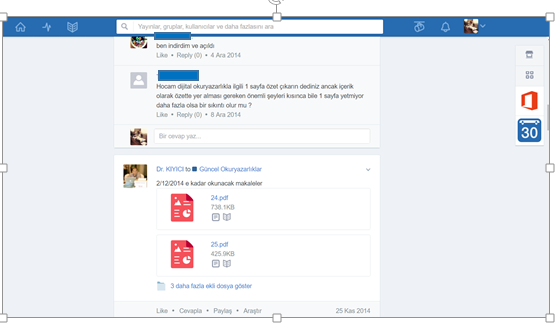 Şekil 2. Edmodo etkinlik örneğiÖğrencilerin sorumlu olduğu haftalık tanımlanan görevler araştırmacılar tarafından kontrol edilmektedir. Ayrıca öğrencilerin derse olan ilgilerini ve motivasyonlarını arttırmak, tartışmalarına yön vermek ve yeni kaynaklar eklemek için tartışma formu araştırmacılar tarafından da kullanılmıştır. Bununla birlikte tartışma platformunda görüşlerini en iyi belirten öğrenciler araştırmacılar tarafından zaman zaman sınıf içerisinde takdir edilmiştir.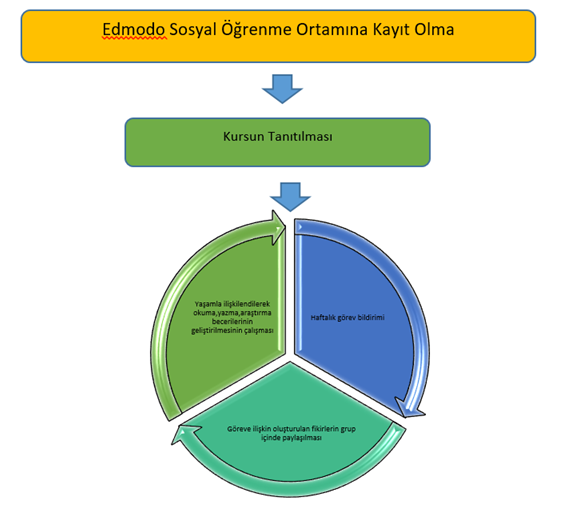 Şekil 3. Çalışmanın modeli2.2. Veri Toplama Aracı ve Verilerin ToplanmasıÇalışmada öğrencilerin görüşleri yapılandırılmış bir görüşme formu ile yazılı olarak toplanmıştır. Görüşme formundaki sorular, Edmodo Sosyal ağının bir ders kapsamında kullanılması’na ilişkin durumu derinlemesine incelemek üzere yapılan kapsamlı bir literatür taramasından sonra araştırmacılar tarafından oluşturulmuştur. Sorular oluşturulurken öğrencilerin derste kullandıkları “Edmodo Sosyal ağı hakkındaki düşünceleri, kendilerine olan katkısı, yararları ve sınırlılıkları” ile ilgili durumun ortaya konulması amaçlanmıştır. Görüşme formunun hazırlanmasından sonra soruların dilsel açıdan uygunluğunu belirlemek üzere 1 Türkçe öğretimi, 1 ölçme değerlendirme uzmanı ve 3 BÖTE alan uzmanı olmak üzere toplam 5 uzmanın görüşlerine başvurulmuştur. Soruların anlaşılırlığını belirlemek üzere çalışma grubumuzun benzeri niteliğinde 8 kişilik bir grup ile odak grup görüşmesi yapılmıştır. Uzman görüşleri ve odak grup görüşmesi sonucunda gerekli görülen düzeltmeler yapıldıktan sonra asıl görüşme formu elde edilmiştir. Katılımcıların görüşleri gönüllülük esasına dayalı olarak alınmıştır.  Ayrıca katılımcıların kimlik bilgilerinin gizli tutulduğu yapılandırılmış görüşme formunda bir yönerge ile belirtilmiş ve böylelikle kendilerini rahat hissetmeleri sağlanmıştır. Elde edilen asıl formun geçerlik ve güvenirlik çalışmaları yapılmıştır. Toplanan veriler araştırmacılar tarafından çözümlenmiştir. Bununla birlikte verilerin bulgular kısmında tırnak içerisinde, değiştirilmeden aynen ifade edilmesi de çalışmamızın güvenirliği desteklemektedir (Yıldırım & Şimşek, 2006). Bu doğrultuda oluşturduğumuz 4 maddeden oluşan yapılandırılmış görüşme formunun geçerli ve güvenilir olduğu ortaya konulmuştur.2.3. Verilerin AnaliziVerilerin analizi yapılırken içerik analizine başvurulmuştur. Tavşancıl ve Aslan (2001) ‘a göre içerik analizi sözel, yazılı ve diğer materyallerin nesnel ve sistematik bir şekilde incelenmesini sağlayan bilimsel bir yaklaşımdır. Başka bir deyişle içerik analizi, yazılı-basılı görsel materyaller ve metinlerin düzenlenmesi, sınıflandırılması, karşılaştırılması ve metinlerden teorik sonuçlar çıkarılmasından oluşan bir araştırma tekniği olduğu vurgulanmaktadır (Cohen, Manion, & Morrison, 2007). Bu çalışmada içerik analizi, birbirleriyle ilişkili olan veriler belirli kavramlar ve temalar çerçevesinde bir araya getirilerek; okuyucu tarafından anlaşılır bir hale getirilmiştir (Fraenkel & Wallen, 2000; Yıldırım & Şimşek, 2006). İçerik analizi sonucunda elde edilen bulgular yorumlanarak ortaya konulmuştur. Öğrencilerin görüşlerini betimlemek için frekans tabloları oluşturulmuştur. Ayrıca direkt alıntılar yapılarak, bulgular öğrencilerin görüşleri doğrultusunda değerlendirilmiştir.3. BULGULARKatılımcıların sorulara verdikleri yanıtlar kategorilere ayrılarak kodlanmıştır. Kategoriler altında oluşturulan kodlara verilen yanıtların frekansı tablolarda gösterilmektedir.Tablo 1. Bir sosyal ağ olan Edmodo hakkında ne düşünüyorsunuz?Katılımcıların “Bir sosyal ağ olan Edmodo hakkında ne düşünüyorsunuz?” sorusuna vermiş oldukları yanıtlara ilişkin frekans tablosu Tablo 1’de özetlenmiştir. Yöneltilen bu soruya katılımcıların verdikleri cevaplar çoğunlukla Eğitim kategorisi altında toplanmaktadır. Araştırmaya katılan katılımcılar Edmodo sosyal ağının, K19: “Yanımızda defter kağıt olmadan sadece internete giren bir telefonun olması kullanmamız için yeterlidir.” görüşleri ile eğitim amaçlı sosyal ve faydalı bir ağ olduğunu, E31: “Başka sosyal ağlarda ders materyallerine bakarken, bildirimlerin gelişi dikkatimizi dağıtırken, Edmodo’ da böyle bir durum söz konusu değildir. Bu yüzden eğitim açısından oldukça faydalı bir ağdır.” özelliklerinden dolayı derse odaklanmayı arttırdığını; K3: “Grup oluşturarak herhangi bir konu ya da ders hakkında bilgi alışverişi yapmaya yarayan bir ağdır.” görüşleri ile ders için bilgi alışverişine uygun olduğunu; E23: “Tartışma konularının açılması, düşünme ve yaratıcılığımızı geliştirir.” görüşleri ile düşünme ve yaratıcılığı destekleyen bir sosyal ağ olduğunu belirtmektedir.İletişim kategorisinde katılımcıların Edmodo sosyal ağının, E30: “Edmodo öğrenci-öğretmen iletişimine imkan veren bir öğrenci devrimidir” görüşü bu ağın iletişime imkan verdiğini desteklerken; E26 katılımcısının “Edmodo sadece kodu bilinen gruplara katılmayı destekliyor.” görüşü derslere erişim noktasında kısıtlı iletişim sağladığını göstermektedir. Ayrıca E10: “Edmodo, öğretmenler ve öğrenciler arasında sanal iletişimi sağlayan yararlı bir sosyal iletişim platformudur.” E25: “Yeni makale eklendiğinde profilimizde bildirim olması Edmodo’nun ne kadar profesyonel olduğunu göstermektedir.” görüşleri de Edmodo’nun her an her yerde etkileşim sunan ve içerik ile iletişime geçmelerinde bildirim gönderen sosyal bir ağ olduğunu göstermektedir.Katılımcılardan E31: “Facebook’ta olsaydı, biz dersin materyallerine bakarken bildirimler gelecekti ve bu da bizim derse olan dikkatimizi dağıtacaktı.” görüşü ile Edmodo sosyal ağını, popüler bir diğer sosyal ağ ile kıyasladığını göstermektedir.  Kullanım kategorisinde E30: “Öğretmen olduğunda, öğrenme amaçlı Edmodo sosyal ağını öğrencilerimle beraber kullanacağım.” görüşü ileride bu ağı kullanma niyetinde olduğunu göstermektedir. Bununla birlikte E10: “Edmodo bütün derslerde kullanılması gereken bir sosyal ağdır” görüşü Edmodo’nun bütün derslerde kullanılması gerektiğini ile okul içi yaygın kullanımının teşvik edilmesi gerektiğini ortaya koymaktadır.  Ayrıca K35: “Sadece eğitim ile ilgili bir sosyal ağ olduğu için amacına uygun ve son derece faydalı buluyorum; fakat ağ üzerinde çok fazla vakit geçiremediğim ve özellikleriyle ilgili çok fazla fikrim olmadığı için çok keşfedemedim.” şeklinde kullanım kategorisindeki görüşlerini belirtmektedir.Tablo 2. Edmodo’nun yeni okuryazarlıklar dersi kapsamında kullanılmasının size katkısı Katılımcıların “Edmodo’ nun ders kapsamında kullanılmasının size katkısı?” sorusuna vermiş oldukları yanıtlara ilişkin frekans tablosu Tablo 2’de özetlenmiştir. Yöneltilen bu soruya katılımcıların verdikleri cevaplar çoğunlukla Organizasyon Becerilerine Etkisi kategorisinde toplanmaktadır. Katılımcılar Organizasyon Becerilerine Etkisi kategorisinde öğrenci, materyal, öğretmen ve ortam ile ilgili olumlu ve olumsuz (+/-) görüşlerini belirtmektedir. K16 ve K24 katılımcıları “Derse gelmeden önce dersle ilgili paylaşılan materyaller derse hazır gelmemizi sağlıyor.” görüşleri öğrencilerin Edmodo sosyal ağını kullanarak derse hazır geldiklerini göstermektedir. Bunun yanında E14 “Materyallerin sıkıcı olması nedeniyle Edmodo uygulamasını açmak istemiyorum.” görüşü ile paylaşılan materyalleri sıkıcı bulmaktadır. E12 ve K29 katılımcıları “Kolay kullanımı dersin organizasyonunda yarar sağlamaktadır” görüşleri ile Edmodo sosyal öğrenme ortamının içeriğe erişim, teknolojiye erişim, dersin takibini kolaylaştırma, öğretmenin dersini ve öğrencinin öğrenmesini organize etmesine destek olduğunu belirtmektedir. Bunun yanında E26: “Öğrencilerin paylaşılan materyallere ulaşması ve üzerinde tartışmaları yetersizdir.” görüşü öğrenme ortamının dersin ve öğrenmenin organizasyonuna yeteri kadar destek olmadığını göstermektedir. Öğrenme Becerilerine Etkisi kategorisinde, K1 “Edmodo’da yöneltilen sorulara verilen cevapları görmek, okumak, üzerinde düşünmek bilgilerimize ve görüşlerimize katkı sağlıyor. Ayrıca yanlış olduğunu düşündüğümüz şeylerde kendi görüşlerimizi ortaya koyarak arkadaşlarımızın da düşüncelerinde değişiklik görebiliriz.” görüşü ile öğrenmeye katkı sağladığını; E10: “Yeni okuryazarlıklar dersinde yorumlama yeteneğimiz geliştiği için görüşlerimizi sanal ortamda daha rahat ifade edebiliriz.“ görüşü ile yorum yapma yeteneğini geliştirdiğini; E13: “Dersin yorum isteyen bir ders olması açısından herkesin Edmodo üzerinde birbirlerinin yorumlarını görmesi, etkilenmesi ve değerlendirmesi açısından iyidir.” görüşü ile bilgiyi kullanmaya yardımcı olduğunu;  E30: “Edmodo’nun sunduğu tartışma ortamı özgüvenin gelişmesini ve bireylerin sosyalleşmesine yardımcı olmaktadır. Ayrıca Edmodo bilgi okuryazarlığı gibi birçok okuryazarlık türlerine temel olmaktadır.” görüşü ile Edmodo sosyal öğrenme ağının özgüveni geliştirmeye yardımcı olduğunu ve okuryazarlık becerilerine katkı sağladığını ifade etmektedir. Son olarak K24: “Ders öncesinde derse ilişkin materyallerin paylaşımı ve derse hazırlıklı gelmemize olanak sağlaması ders içi performansımı olumlu yönde etkilemektedir.” görüşü ile Edmodo’nun dersteki performansını olumlu etkilediğini ifade etmektedir.Tablo 3. Edmodo’nun yararlarıKatılımcıların “Edmodo’ nun yararları nelerdir?” sorusuna vermiş oldukları yanıtlara ilişkin frekans tablosu Tablo 3’te özetlenmiştir. Yöneltilen bu soruya katılımcıların verdikleri cevaplar çoğunlukla Bilişsel ve Sosyal Gelişim kategorisinde toplanmaktadır. K7 katılımcısının “Edmodo öğrenme ağında öğretmenlerimizin ve arkadaşlarımın paylaştıkları sayesinde kendi eksiklerimizi görebiliyoruz.” görüşü ile E10 katılımcısının “Tartışma sonucunda arkadaşlarımızın görüşlerini öğreniyoruz; ayrıca konu hakkında daha çok şey öğreniyoruz.” görüşü Edmodo’nun iyi bir tartışma ortamı, bilgi paylaşımına katkı sağladığı ile fikirlerini olgunlaştırmada faydalı olduğunu göstermektedir. Bununla birlikte E9: “Edmodo, akademik özgüvenimizin gelişimine yardımcı olur.”; K1: “Ders ortamını farklı bir yere taşıyarak öğrenmeye karşı ilgiyi, derse karşı ilgiyi arttırmaktadır. “ görüşleri  Edmodo’nun akademik özgüveni geliştirdiğini ve derse olan ilgiyi arttırdığını göstermektedir. K19: “Derse gelmeden önce çalışma imkanı bulduğumuz için derste daha aktif olmamızı sağlar.” K34: “ Edmodo ile bilgilerimiz derste işlendiği haliyle kalmamaktadır, daha taze, daha akıcı ve daha güncel kalmaktadır. Ayrıca yapılan paylaşımlar ile yazı yazma gücümüz gelişmektedir.” görüşleri de Edmodo’nun derse etkin katılım sağladığını, sınıf içerisinde aktif olmaya destek olduğunu göstermektedir.Öğrenme ortamının verimliliği kategorisinde K19 katılımcısı “İnternete bağlanabildiğimiz her türlü ortamda Edmodo’yu kullanabilir, içeriğe her yerden kolay ve pratik bir şekilde ulaşabiliriz.” ile E31 katılımcısının “Ders bittikten sonra bile tartışma konuları, dökümanlar vb. araçlarla etkileşim halindeyiz. Ders dışında bile ders içi konu ve görüşlerimizi paylaşabiliyoruz. Ayrıca reklam vb. öğelerin olmaması öğrenme ortamının verimliliğini arttırmaktadır “görüşleri Edmodo sosyal öğrenme ortamının içeriğe her yerden, kolay ve pratik bir şekilde ulaşmaya imkan vermesi özelliği ile öğrenme ortamının verimliliğini arttırdığını göstermektedir. Ayrıca E30 katılımcısının “Öğretmenin ortamda bulunmasının davranışlarına çeki düzen veriyor ve beni mutlu ediyor.” görüşünü öğrencinin motivasyonunu arttığını göstermektedir. E12: “Edmodo cep kitabı görevi görmektedir.” K29: “ Edmodo’daki materyaller uzun süre kullanılabilmektedir.” E25: “Ders için kitap alma zorunluluğumuz yok. Ayrıca bilgiye daha kaliteli bir şekilde ulaşabiliyoruz. Teknolojiyi kullanma noktasında ileri bir noktayız ülke olarak. Doğru yerde olduğumu düşünüyorum.” E21: “Öğrenciler ya da insanların bilgisayarı sadece oyun aracı olarak görmesinin önüne geçen bir site denilebilir, böylelikle velilerimiz internetin daha yararlı olduğunu anlamış olurlar. “ görüşleri de Edmodo öğrenme ortamının kalite, süreklilik, ekonomiklik, güncellik ve amaca hizmet etme noktasında faydalı olduğunu belirtmektedir.E23 katılımcısı “Edmodo ile dökümanlara kolaylıkla ulaşıyorum, bir nevi hazıra konarak yoluma devam ediyorum. Tembelliğimizi üst seviyelere çıkarıyor.” görüşü ile Edmodo’nun hali hazırdaki tembelliğini arttırdığını belirtmektedir.Tablo 4. Edmodo’nun sınırlılıklarıKatılımcıların “Edmodo’nun sınırlılıkları nelerdir?” sorusuna vermiş oldukları yanıtlara ilişkin frekans tablosu Tablo 4’te özetlenmiştir. Yöneltilen bu soruya katılımcıların verdikleri cevaplar çoğunlukla Teknik sınırlılıklar kategorisinde toplanmaktadır. E8 katılımcısı “Kimin o anda olduğunu göremememiz ve sohbet kanalının olmayışı önemli bir sınırlılıktır.” ile diğer katılımcılardan E9: “Arkadaşlarla mesaj üzerinden sohbet yok.” K16: “Arkadaşlarımızın yorumlarını beğenme imkanı sağlamamaktadır.” K17: “Arkadaşlarımızın yaptıkları yorumlara direkt cevap veremiyoruz.”  K18: “Edmodo sadece öğretmen, öğrenci ve veliler ile sınırlıdır.” şeklindeki görüşleri ile, Edmodo’nun zayıf etkileşim sunduğunu ifade etmektedir. Ayrıca K37 katılımcısının “Edmodo bana çok cansız geliyor. Yani çok resmi bir site gibi. En azından öğrencinin dikkatini biraz daha çekebilecek bir tasarımının olması gerekir. Bu haliyle bana çok sade geliyor. “görüşü ile E25 katılımcısının “Mobil ekran görüntüleri çok küçük gözükmektedir.”  görüşleri Edmodo’nun arayüz ile ilgili belirtilen sınırlılıkları arasındadır. Bununla birlikte K7: “Edmodo’nun kendi içerisinde araçları olmalıdır. Örneğin bir sunuyu powerpointte hazırlayıp Edmodo’ya yüklemek yerine Edmodo üzerinden bir sunum hazırlayabilmeliyiz.” E22: “Biraz daha kısayol tuşu ve daha fazla pencere olsaydı daha iyi olabilirdi.” E9 ve E10 “ Türkçe dil desteği gerekmektedir.”  E12: “Video ve görüntü ile alakalı bir destekte bulunulması gerekir.” şeklinde ifade ettikleri görüşleri ile Edmodo’nun yeterli araç sağlamada sınırlı olduğunu göstermektedir. K19 “İnternet olmadan kullanılamıyor. Ayrıca bilgisayarı olmayan kişiler için kullanımı sıkıntı yaratıyor.” şeklinde Edmodo’ya erişimde yaşanan sınırlılıkları belirtmektedir. Öğretimsel sınırlılık kategorisinde E5 katılımcısının “Kodunu bilmediğim dersleri görememek bir sınırlılıktır. “ görüşü Edmodo’nun öğrencileri kodu bilinmeyen derslere katılım noktasında sınırladığını göstermektedir.  K3: “Sadece belirli bir amaca yönelik olarak oluşturulduğunu düşünüyorum.”; E6: “Sadece eğitim için oluşturulmuş olması bir sınırlılıktır.”  şeklindeki görüşleri ile Edmodo’nun sahip olduğu öğretimsel özellikleri sınırlılık olarak ifade edilmektedir.  E21 katılımcısı “Edmodo’ nun bildirim kanalının olmadığını” dile getirmektedir. Belirtilen bu sınırlılığın dersin hocasının ders ile ilgili materyal yüklediğinde gelen bildirimden ziyade; arkadaşlarından gelen yorumlarla ilgili olduğu düşünülmektedir.4. TARTIŞMA ve SONUÇBu çalışmada Edmodo’nun yükseköğretimde kullanımı hakkındaki öğrenci görüşleri üzerine değerlendirme yapılması amaçlanmıştır. Nitel araştırma desenlerinden durum çalışmasına örnek olan bu çalışmada öğrenci görüşleri yapılandırılmış bir görüşme formu ile elde edilmiştir. Elde edilen sonuçlar, öğrencilerin büyük çoğunluğunun Edmodo’nun öğrenme amaçlı kullanılabilecek bir sosyal ağ olduğunu göstermektedir. Özellikle dersin içeriği ile ilgili paylaşılan materyallere ilişkin tartışma ortamının olması ve materyallere hızlı ve pratik bir şekilde ulaşılabilmesi öğrenciler tarafından beğenilmektedir. Öğrenciler tartışma ortamında fikir alışverişinde bulunarak, bilgi paylaşarak arkadaşlarının konu ile ilgili görüşlerini öğrendiklerini ve kendi eksikliklerini de görerek tamamladıklarını dile getirmektedir. Buna göre, öğrencilerin Edmodo’da bir konu üzerinde düşüncelerini tartışmaları ve fikir alışverişinde bulunmalarının, öğrenmelerini etkilediği görülmektedir. Benzer bulgulara, Gitonga, Muuro ve Onyango (2016) çalışmasında rastlanmaktadır. Katılımcıların Edmodo’ya yönelik görüşlerinin sorulduğu çalışmada sınıf arkadaşlarıyla interaktif medya aracılığıyla etkileşimde olmanın kendileri için güzel bir deneyim olduğu ile düşüncelerini ortak bir odak noktasında paylaşabildikleri ifade edilmektedir. Ayrıca tartışma ortamının düşünme, yorum yapma ve yazma becerilerini geliştirdiğini ve görüşlerini rahatlıkla ifade edebilmeyi sağladığını da ifade etmektedirler. Çalışmanın bu bulgusu Rogers’ın (2011) çalışmasının sonuçları ile de benzerlik göstermektedir. Bunun yanında Edmodo sanal öğrenme ortamının öğrencilerin kendilerine olan özgüvenini geliştirdiği ve ders içi performansı da olumlu bir şekilde etkilediği bulgular arasındadır. Öğrencilerin Edmodo’ya ilişkin performans hakkındaki görüşleri Purnawarman, Susulavati ve Sundayana (2016) ve Dewi (2014)’nin çalışmaları ile paralellik göstermektedir. Edmodo sosyal ağı hakkındaki öğrenci görüşleri arasında dikkati odaklama ve odaklanma görüşü ilgi çekicidir. Her ne kadar öğrencilere Edmodo hakkındaki görüşleri sorulsa da kullanmaya alışık oldukları diğer sosyal ağlarla kıyaslamaya devam etmişlerdir. Literatürde Edmodo’nun tanımlanmasının, ara yüz benzerliği dikkate alınarak diğer sosyal ağlardan arasında en çok Facebook ile karşılaştırılarak yapıldığı görülmektedir (Alshehri, 2016; Bayburtsyan, 2016; Dere & Yalçınalp, 2016; Dewi, 2014; Enriquez, 2014; Kongchan, 2013a). Çünkü öğrencilerin eğitim amaçlı kullanılan diğer sosyal ağlardan ziyade Edmodo hakkındaki görüşü eğitime daha yakındır. Öğrenciler Edmodo sosyal ağında reklam, bildirim, mesaj vb. öğelerin olmayışının derse odaklanmalarını ve dikkatini ders ile ilgili gelen yorumlara topladıklarını göstermektedir. Bu bulgu Edmodo’nun belirtilen güvenli ve özel paylaşım sunması özelliğinden kaynaklı olduğu düşünülmektedir (Kongchan, 2012; Walker & White, 2013; Weber, 2012).  Ayrıca materyallerin Edmodo üzerinden haftalık paylaşılıyor olması öğrencilerin derse hazırlıklı gelmesini ve çalışmalarını organize edebilmelerini sağlamaktadır. Bu sonuç da Qingqing (2016)’in çalışması ile paralellik göstermektedir. Bazı öğrenciler diğer sosyal ağların da aynı amaçla kullanıldığını belirtse de Edmodo sosyal ağının öğrenme için daha uygun olduğu görüşü ağır basmaktadır. Öğrenciler Edmodo’ yu kullanırken dikkatlerini derse odaklayabildiklerini belirtse de, çevrimiçi sohbet kanalının olmayışı bir sınırlılık olarak belirtilmektedir. Öğrenciler kimlerin çevrimiçi olduğunu görmek istemekte; konu ile ilgili soracakları bir şey söz konusu olduğunda bunu kısıtlı bir iletişim olarak değerlendirmektedir. Ayrıca Edmodo üzerinden sadece kodu bilinen ders gruplarına katılabilmek bir sınırlılık olarak görülmektedir. Her ne kadar öğrenciler bu durumu sınırlılık olarak belirtse de, bu durumun Edmodo sosyal ağının güvenlik nedeniyle sahip olduğu bir özelliğinden kaynaklı olduğu düşünülmektedir. Doküman hazırlamak için entegre ofis araçlarının olmayışı, sitenin resmi ve tasarımın çok sade oluşu da öğrenciler tarafından bir sınırlılık olarak ifade edilmektedir.  Bununla birlikte öğrencilerEdmodo öğrenme platformunun bulut tabanlı araçların da site içerisinde kullanıma destek vererek, öğrenme materyallerini başka ek bir araca ihtiyaç duymadan paylaşmak istediklerini belirtmektedir.  Son olarak, Edmodo sosyal ağının Türkçe dil desteğinin yeterli olmayışı da öğrencilerin sisteme yönelik belirttiği sınırlılıklar arasındadır.Edmodo’nun yeni okuryazarlıklar dersinde kullanılması, günümüz yeni okuryazarlık becerileri açısından değerlendirildiğinde önemli bir etkisinin olduğu görülmektedir. Edmodo’nun bilgiyi kullanmaya ve yorum yapma yeteneğini geliştirmeye yardımcı olduğu bulgular arasındadır.  Son olarak Ayrıca belirtilen görüşler Edmodo’nun yeni okuryazarlıklar dersi kapsımında kullanılmasının yeni kısmı ile de ilişkilendirildiğini göstermektedir. Yeni okuryazarlık tanımını sosyo-kültürel açıdan ele alan Gee (2011), dil ve söylem öğelerine değinerek arasındaki farkın teknoloji ortamlarına bireyin günlük hayatının bir parçası olarak nasıl yansıdığını açıklamaktadır. Kullanılan dil anlaşmayı sağlayan bir araç iken, söylem alanı kişinin kullandığı farklı sembol veya ifadeler ile dijital ve popüler kültüre ilişkin okuryazarlık alışkanlıkları ve deneyimleri yeni okuryazarlıklar kapsamında ele alınmaktadır (Gee, 2010).  Paesani, Allen ve Duphy (2016), dijital metinlerin ve öğrenme-öğretme sürecinin yeni okuryazarlıklar kavramının açıklanmasında önemli olduğunu vurgulamaktadır. Son olarak Edmodo’nun dersteki performansı olumlu etkilediği de belirtilen görüşler arasındadır. Dewi (2014) farklı bir perspektiften ele alarak öğrencilerin bilgisayar okuryazarlık becerilerinin düşük oluşu ile birtakım teknik problemlerden dolayı (bilgisayarın ve internetin olmayışı gibi.) Edmodo’nun kolay kullanımına yönelik olumsuz görüşler ifade edilmesine neden olduğunu belirtmektedir. Buna göre, teknolojik gelişmelerin ışığında öğrenme ortamlarında kullanılan dil ve söylem alanları bireylerin yeni okuryazarlık becerileri bağlamında kültürel, sosyal ve akademik açıdan önemli görülmektedir.Özetle, Edmodo sosyal ağı, öğrenme amaçlı oluşturulmuş bir ağdır. Öğrenciler bu ağ üzerinde yaşadıkları bir takım sıkıntılarını dile getirse de; genel olarak bir ders kapsamında kullanımının kendilerine fayda sağladığını belirtmektedir. Bir ders kapsamında oluşturulan Edmodo’ da öğretmenin öğrenci ile aynı ortamda oluşu, öğrencinin içinde bulunduğu sınıf ortamını aynı ciddiyetle sanal ortama taşımasını sağlamıştır. Bu çalışmada, öğrencilerin öğretmenleriyle aynı ortamda bulunmaktan mutlu olduğunu ifade etmesi, bu durumun dikkatlerini derse odaklamalarına yardımcı olması, yorum yaparken ve yazarken akademik düşünerek yazmaları ve kendilerini geliştirmeleri doğrultusundaki vurgular üzerinde durulması gereken önemli bulgulardandır.Bu çalışmada Edmodo öğrenme ortamının bilişim teknolojilerine ait bir ders ortamında kullanılmasına ilişkin öğrenci görüşleri değerlendirilerek sunulmaktadır. Bulgular, Edmodo’nun eğitimde etkili bir şekilde kullanılabileceğini göstermektedir. Gelecek çalışmalarda farklı kademelerdeki öğrenen grupları ve öğretmenler için farklı derslerde de kullanılabilecek bir ortam olan Edmodo’nun, öğrencilerin derse olan ilgilerini arttırmada; okuma, yazma, düşünme, yaratıcı ve eleştirel düşünme becerilerini geliştirmede ve kendilerine olan akademik özgüven ve performans üzerinde olumlu etkisi olabileceği söz konusudur. Bununla birlikte öğrencilerin derse hazır gelmesi ile sınıf içi atmosferi olumlu etkileyen bir öğrenme ortamı olması ve farklı pedagojik perspektif sunması açısından önemli görülmektedir. Bu çalışmanın bulgularının öğretmenlere ve öğretmen adaylarına Edmodo’nun bir derste kullanımı sürecinde ortaya çıkan aksaklıkları, sınırlılıkları, yararları ve etkili kullanımı noktasında ışık tutacağı düşünülmektedir.  Ayrıca Edmodo deneyimini yaşayan öğrencilerin görüşleri, yeni okuryazarlık becerileri kapsamında değerlendirilmesi açısından da önemli görülmektedir. Son olarak, çalışmada belirtilen sınırlılıklar ile ilgili alınabilecek önlemlerin, öğrenci görüşlerini olumlu yönde etkileyebileceği de düşünülmektedir.5. KAYNAKLAR
Alshehri, B. (2016). The Positive Impacts of Social Network Sites (SNSs) on Students’ Learning (Comparing Between Facebook and Edmodo). (Ed: G. Chamblee & L. Langub). Proceedings of Society for Information Technology & Teacher Education International Conference, 1775-1781. Altun, A. (2002). E-okuryazarlık. Açık ve Uzaktan Eğitim Sempozyumu,(23-25 Mayıs), Anadolu Üniversitesi, Eskişehir. Anderson, T. (2008). The theory and practice of online learning. Athabasca University Press.Bayburtsyan, K. (2016). The use of edmodo, virtual learning management platform, in the context of promoting mobile. The journal of teaching english for specific and academic purposes,4(1), Special Issue, 7584.Bright, L. M. (2013). Alternative methods of communication to improve parents' involvement in and knowledge of the curriculum (Doctoral dissertation, Walden University).Centre for Learning & Performance Technologies (2016). Top 100 Tools for Learning 2015. http://c4lpt.co.uk/top100tools/ adresinden 12.10.2016 tarihinde çevrimiçi olarak erişildi.Cohen, L., Manion, L., & Morrison, K. (2007). Research methods in education (6th ed.). New York, NY: Routledge.Delacruz, S. (2013). Online reading response using Edmodo. The Florida Reading Journal, 49 (2), 9-12.Dere, E., & Yalçınalp, S. (2016). İlköğretim öğrencilerinin eğitsel bir çevrimiçi sosyal öğrenme ortamı olan edmodo’ya ilişkin görüşleri. Elementary Education Online, 15(3), 804-819. Destebaşı, F. (2016). “Yeni okuryazarlıklar: Tanımı, kapsamı ve teorik ilkeleri. Turkish Studies, 11(3), 895-910. DOI Number: http://dx.doi.org/10.7827/TurkishStudies.9398, ISSN: 1308- 2140. Dunn, J. (2012). The 20 Best Learning Management Systems. Edudemic. Edudemic.com. http://www.edudemic.com/the-20-best-learningmanagement-systems/ adresinden 2.10.2016 tarihinde çevrimiçi olarak erişildi.Edmodo, (2016)  http://www.edmodo.com/ web sitesinden çevrimiçi olarak erişilmiştir.Enriquez. A. M. (2014). Students’ perceptions on the effectiveness of the use of Edmodo as a supplementary tool for learning. Presented at the DLSU Research Congress 2014, De La Salle University, Manila, Philippines. Dewi, F. (2014). Edmodo: A Social Learning Platform for Blended Learning Class in Higher Education. Research in Education Technology: Pedagogy and Technology Journal, 10(2).Fraenkel, J. R., & Wallen, N. (2000). How to design and evaluate research in education (4th ed.). NY: McGraw-Hill.Gee, J. P. (1991). Socio-cultural approaches to literacy (literacies). Annual review of applied linguistics, 12, 31-48.Gee, J. P. (2010). A situated-sociocultural approach to literacy and technology. (Ed. A. Baker). The new literacies: Multiple perspectives on research and practice, 165–193. New York, NY: Guilford Press. Gee, J. P. (2011). An introduction to discourse analysis: Theory and method (3rd ed.). Routledge. Gitonga, R., Muuro, M., & Onyango, G. (2016). Technology Integration in the Classroom: A Case of Students Experiences in Using Edmodo to Support Learning in a Blended Classroom in a Kenyan University. IST-Africa 2016 Conference Proceedings Paul Cunningham and Miriam Cunningham (Eds) IIMC International Information Management Corporation, ISBN: 978-1-905824-55-7.Holland, C., & Muilenburg, Y. L. (2011). Supporting Student Collaboration: Edmodo in the Classroom. SITE2011EdmodoPaper.Hourdequin, P. (2014). Edmodo: A Simple Tool for Blended Learning. The language Teachers, Issue 38. Japan Association for Language Teaching. http://jaltpublications.org/tlt/issues/2014-01_38.1 adresinden 12.09.2016 tarihinde çevrimiçi olarak erişildi.Kellner, D.  (2001). New Technologies/New Literacies: Reconstructing Education for the new millennium. International Journal of Technology and Design Education, 11, 67-81.Kemp, S. Digital in 2016, We are Social, Internet and Social Media Users Statistics. http://wearesocial.com/uk/special-reports/digital-in-2016  adresinden 27.03.2017 tarihinde erişilmiştir. Kongchan, C. (2012). How a non-digital-native teacher makes use of Edmodo. www.conference.pixel-online.netf adresinden 19.10.2016 tarihinde çevrimiçi olarak erişildi.Kongchan, C. (2013a). How Edmodo and google docs can change traditional classrooms. Paper presented at The European Conference on Language Learning 2013 Official Conference Proceedings. www.iafor.org adresinden 11.09.2016 tarihinde çevrimiçi olarak erişildi.Kongchan, C. (2013b). How Edmodo and Google Docs Can Change Traditional Classrooms. The European Conference on Language Learning 2013 Official Conference Proceedings 2013.Liaw, S.S., Huang, H.M., Liaw, Y.T.A., & Liaw, Y.H.A. (2016). Exploring learners attitudes toward a social e-learning system: A case study of the Edmodo. In Proceedings of EdMedia: World Conference on Educational Media and Technology, 764-769. Association for the Advancement of Computing in Education (AACE).  https://www.learntechlib.org/p/173035 adresinden 12.10.2016 tarihinde çevrimiçi olarak erişildi.Lopez, R. S., Fardoun, H. M., Penichet, V. M. R., & Gallud, J. A. (2013). Tweacher: New proposal for Online Social Networks Impact in Secondary Education. Online Social Networks Impact in Secondary Education, Special ıssue, 4. McKay, S. (1996). Literacy and literacies. (Ed. McKay, S. & Hornberger, N.), Sociolinguistics and language teachin. 421-446. Cambridge, UK: CUP.Paesani, K., Allen, H. W., & Dupuy, B. (2016). A multiliteracies framework for collegiate foreign language teaching. Upper Saddle River, NJ: Pearson.Pratama, E. Y. (2015). The implementation of blended learning method using edmodo (a social networking site) in teaching reading comprehension (A Mixed-Method Study at a University in West Java). International Conference on Language, Literature, Culture and Education.Qingqing, H. U. (2016). Research on Flipped Classroom Design and Implication Based on Edmodo Platform. Eighth International Conference on Measuring Technology and Mechatronics Automation.Ravenscroft, A., Warburton, S., Hatzipanagos, S., & Conole, G. (2012). Designing and evaluating social media for learning: Shaping social networking into social learning? Journal of Computer Assisted Learning, 28(3), 177–182. doi:10.​1111/​j.​1365-2729.​2012.​00484.​xReinking, D.  (1994). Electronic Literacy: Perspectives in reading research. ERIC  Document  (ERIC Document No: ED 371 324).Rogers, A. (2011). Using Edmodo to extend literacy learning: Grade 6 novel study. Learning, Literacies, & Libraries, 4(1), 28.Simon, K., & Kollarova, K. (2015). Blending with Edmodo: The application of Blended learning in Listening and Speaking skills Development Course. UPRT 2015: Empirical Studies in English Applied Linguistics.Street, B. (2003). What’s “new” in New Literacy Studies? Critical approaches to literacy in theory and practice. Current Issues In Comparative Education, 5(2), 77-91.Stroud, C. (2010).Edmodo, a White Paper. Wintrop University. http://coe.winthrop.edu/jonesmg/LTI/2010Fwh itepapers/Casey_Stroud.pdf adresinden 17.10.2016 tarihinde çevrimiçi olarak erişildi.Purnawarman, P. Susilavati, S., & Sundayana, W. (2016). The use of edmodo in teaching, writing in a blended learning setting. Indonesian Journal of Applied Linguistics, 5(2), 242-252.Tavşancıl, E., & Aslan, E. (2001). Içerik analizi ve uygulama örnekleri. Istanbul: Epsilon Yayincilik. Thongmak, M. (2013). Social network system in classroom: antecedents of Edmodo adoption. IBIMA Publishing Journal of E-learning and Higher Education. Tripathi, H. (2016). Effectiveness of Blended Learning Using LMS Edmodo in teaching economics at higher secondary level. The International Journal of Indian Psychology, 3(3), 10.Tuzlukova, V., Busaidi, S. A., Coombe, C., & Stojković, N.  (2016). Research on Technology-based Language Education in the Sultanate of Oman: Perspectives for Student Skills’ Enhancement – Introduction. The Journal of Teaching Englıish for Specific and Academic Purposes, 4(1), Special Issue, 18.Valjataga, T., Pata, K., & Tammets, K. (2011). Considering students’ perspectives on personal and distributed learning environments in course design. (Ed: M. J. W. Lee & C. McLoughlin). Web 2.0-based e-Learning: Applying social informatics for tertiary teaching, 85–108. Hershey, PA: IGI Global.Walker, A., & White, G. (2013). Technology enhanced language learning: Connecting theory and practice. Oxford: Oxford University Press. Wallace, A. (2014). Social learning platforms and the flipped classroom. International Journal of Information and Education Technology, 4(4), 293-296.Weber, A. S. (2012). Considerations for social network site (sns) use in education. International Journal of Digital Information and Wireless Communications (IJDIWC) 2(4), 37-52.Yıldırım, A., & Şimşek, H. (2006). Nitel araştırma yöntemleri. Ankara: Seçkin Yayınevi.EXTENDED ABSTRACTIntroductionIn line with the developing technologies, traditional methods have been replaced by alternative applications in educational institutions. Among the alternative applications, Edmodo is an educational social networking platform that comprises educational activities for teachers, students, as well as parents.  Wallace (2014) claims that Edmodo is a pedagogical and a collaborative communication system. Bright (2013) also states that Edmodo increases the interaction among students, teachers and parents. To support that, it might be possible to say that a teacher can create a course group and share the code of the group with his/her students and their parents as well, and can communicate and upload files by using messages, notifications, homework and survey tools. Considering the discussions, the use of Edmodo might be a new pedagogical aspect in educational institutions. There are many studies regarding the use of Edmodo in the field of education (e.g. Gitonga, Muuro, and Oryango, 2016; Simon and Kollarova, 2015; Dere and Yalçınalp, 2016; Liaw et al., 2016; Kongchan, 2013; Balasubramanian, Jaykumar and Fukey, 2014). When the literature is reviewed, it is seen that most of the studies focus on the collaborative activities on Edmodo and the views of students collected through a quantitative survey. Regarding these studies, it seems that there is a gap and a need to investigate the use of Edmodo in the context of a course based on a qualitative study. The presentstudy might have an important impact upon understanding the importance of Edmodo for the students’ literacy skill, which is highly important for their lives. Pratama (2015) points out that the most fundamental and important skills are the use of information and communication technologies and literacy skills for students in the century we are. Nevertheless, Edmodo is thought to have an important effect on the development of new literacy skills. Gee (1991) and McKay (1996) embrace the definition of new literacy with the social and cultural contexts and explain it as a social skill as well as a cognitive skill. When a more recent definition of literacy is embraced, Gee (1991) and Mckay (1996) address the issue in social and cultural contexts, and they also explain it as a cognitive skill as well as a social one. Similarly, Street (2003) also puts forward that the concept of literacy is a social skill more than an academic skill.  According to Destebaşı (2016), the new concept of literacy is not only about reading, writing and thinking acts; it also involves social acts such as communicating, building and sharing knowledge as well as literacy knowledge, skills and strategies necessary for the use of the Internet and new digital technologies. With its features which support independent learning, such as creating a group, announcements, comments, notifications, sharing media and material notes, assigning homework, creating quizzes, following the process, surveys, libraries, calendars, supporting teamwork and organizing yearly conferences which brings together users, it is expected that Edmodo will contribute to new literacy skills by providing instructional and managerial tools that enrich learning environments (Bayburtsyan, 2016). In this study Edmodo, a social network, was used for learning in the New Literacies course. The views of students regarding the use of Edmodo have been evaluated in terms of the cognitive and social aspects of new literacy skills, by setting out from the principles and theories under the present context of the concept of new literacies. Accordingly, it is aimed by unearthing the students’ views on the use of Edmodo in the New Literacies course that they are evaluated in terms of their new literacy skills. MethodIn the current study, Edmodo, a social network, was used by freshmen students for a semester, who were enrolled in the Faculty of Education. At the time the study was conducted, they were taking a freshman course named New Literacies. The data regarding students’ attitudes toward the use of Edmodo- an educational social network- in the course were collected via a structured interview form developed by the authors at the end of the semester. The collected data from 37 participants’ attitudes were analyzed using content analysis. Result and DiscussionThe results of the study showed that Edmodo is a useful and good social network used for educational purposes in accordance with content and information exchange, and it also helps increasing the focus on the course. Furthermore, the use of Edmodo in the New Literacies course had a considerable effect from social and cognitive perspectives when evaluated in terms of current literacy skills.  Finally, the students who participated in the study stated that their friends’ opinions regarding the topic helped their learning and mature their own opinions. Besides, they could access course content with Edmodo from anywhere in a practical way. The above-mentioned results notwithstanding, the limitations with respect to the use of Edmodo in the scope of a course are also among the results.KategoriKategoriKodFrekansEğitim Sadece öğretim amaçlı kullanılması derse odaklanmayı arttırır                      Sadece öğretim amaçlı kullanılması derse odaklanmayı arttırır                     11EğitimEğitim amaçlı kurulan faydalı ve iyi bir sosyal ağ                                                Eğitim amaçlı kurulan faydalı ve iyi bir sosyal ağ                                                9EğitimDers için içerik ve bilgi alışverişine uygun	                                                        Ders için içerik ve bilgi alışverişine uygun	                                                        8EğitimGörüşlerimizi ifade etmemizi, düşünme ve yaratıcılığımızı geliştirir               Görüşlerimizi ifade etmemizi, düşünme ve yaratıcılığımızı geliştirir               5İletişimÖğretmen-öğrenci iletişimi sağlayan yararlı bir sosyal ağÖğretmen-öğrenci iletişimi sağlayan yararlı bir sosyal ağ7İletişimKısıtlı iletişim sunan bir sosyal ağKısıtlı iletişim sunan bir sosyal ağ4İletişimHer an her yerde etkileşim imkanı sunan bir sosyal ağHer an her yerde etkileşim imkanı sunan bir sosyal ağ3İletişimDersle ilgili materyal, içerik paylaşıldığında haberimiz oluyor (bildirim)Dersle ilgili materyal, içerik paylaşıldığında haberimiz oluyor (bildirim)3Diğer sosyal ağlarla kıyaslama                                                                             Diğer sosyal ağlarla kıyaslama                                                                             15KullanımOkul içi yaygın kullanmaya teşvik edilmelidir                                                     Okul içi yaygın kullanmaya teşvik edilmelidir                                                     4KullanımBütün derslerde kullanılmalıdır                                                                             Bütün derslerde kullanılmalıdır                                                                             3Kullanımİlk kez kullandım, çok güzel                                                                                    İlk kez kullandım, çok güzel                                                                                    3KullanımÇok keşfedemedim                                                                                                  Çok keşfedemedim                                                                                                  2KategoriKodFrekansOrganizasyon Becerilerine EtkisiMateryal (+/-)                                                                                                 15/1Organizasyon Becerilerine EtkisiOrtam (+/-)                                                                                                            2/1Organizasyon Becerilerine EtkisiÖğretmen                                                                                                                3Organizasyon Becerilerine EtkisiÖğrenci                                                                                                                    2Organizasyon Becerilerine Etkisiİçeriğe erişim(+/-)                                                                                          3/3Organizasyon Becerilerine EtkisiTeknolojiye erişim(+/-)                                                     3/1Organizasyon Becerilerine EtkisiDersi takip (+/-)		        2/1Öğrenme Becerilerine EtkisiArkadaşlarımızın sorulara verdikleri cevaplar öğrenmemize katkı sağladı.20Öğrenme Becerilerine EtkisiYorum yapma yeteneğimizi geliştirdi                                                                    5Öğrenme Becerilerine EtkisiBilgiyi kullanmaya yardımcı oldu                                                                           3Öğrenme Becerilerine EtkisiDerse odaklanmaya yardımcı oldu	                                          3Öğrenme Becerilerine EtkisiGörüşlerimizi sanal ortamda daha iyi ifade etmemize yardımcı oldu             1Öğrenme Becerilerine EtkisiTartışma ortamının oluşu özgüveni geliştirmeye yardımcı oldu                      1Öğrenme Becerilerine EtkisiOkuryazarlık becerilerimizi geliştirmeye yardımcı oldu                                    1Öğrenme Becerilerine EtkisiDersteki performansımı olumlu etkilemektedir.                                               1KategoriKodFrekansBilişsel ve Sosyal Gelişimİyi bir tartışma ortamı ve bilgi paylaşımına katkı sağlama                           18Bilişsel ve Sosyal GelişimDiğer görüşler doğrultusunda kendi fikirlerimizi olgunlaştırma                  13Bilişsel ve Sosyal GelişimÖğrenme amaçlı güzel bir ağ                                                                               4Bilişsel ve Sosyal GelişimAkademik özgüven                                                                                                2Bilişsel ve Sosyal GelişimDersi başka bir ortama taşıyarak derse olan ilginin artması                          2Bilişsel ve Sosyal GelişimYorum yapma ve yazma gibi akademik becerilerimize katkı   2Bilişsel ve Sosyal GelişimSınıfta dersin işlenişine arkadaşlarla etkin katılım		                          2Bilişsel ve Sosyal GelişimDerste daha aktif olmayı sağlar	                                                                     1Öğrenme Ortamının   VerimliliğiDersin içeriği, öğretim elemanı ve diğer öğrencilerle etkileşim                   8Öğrenme Ortamının   VerimliliğiReklam, bildirim vb. ders dışı öğeler yok                                                          6Öğrenme Ortamının   VerimliliğiDerse hazırlıklı gelme                                                                                           3Öğrenme Ortamının   VerimliliğiDerste hocayı takip edebilme3Öğrenme Ortamının   VerimliliğiÖğretmenin öğrenci ortamında oluşu mutlu ediyor                                        2Öğrenme Ortamının   Verimliliğiİçeriğe her yerden kolay, pratik ulaşma                                                                                  14Öğrenme Ortamının   VerimliliğiKaliteli bilgiye ulaşma (Kalite)                                                                             1Öğrenme Ortamının   VerimliliğiDokümanların uzun süre kullanılması (süreklilik)                                            1Öğrenme Ortamının   VerimliliğiKitap alma zorunluluğunun olmayışı (ekonomiklik)                                        1Öğrenme Ortamının   VerimliliğiGüncel bilgiler (güncellik)                                                                                                                                                 1Öğrenme Ortamının   VerimliliğiCep kitabı (Amaç)                                                                                                  1Öğrenme Ortamının   VerimliliğiÖğrenciler ve velilerin bilgisayarı oyun aracı olarak görmemesi                 1Öğrenme Ortamının   VerimliliğiTembelliğimizi üst seviyelere çıkarıyor (-)                                                        1KategoriKodFrekansTeknik SınırlılıklarZayıf etkileşim                                                                                                       22Teknik SınırlılıklarArayüz                                                                                                                   9Teknik SınırlılıklarAraç yetersizliği	                                  10Teknik SınırlılıklarErişim                                                                                                                       2Öğretimsel SınırlılıklarKodu bilinmeyen derslere katılamamak                                                             3Öğretimsel SınırlılıklarSadece eğitim amaçlı                                                                                              1Öğretimsel SınırlılıklarBelli bir amaca yönelik                                                                                            1Öğretimsel SınırlılıklarSadece bu dersle kalmamalı                                                                                   1Öğretimsel SınırlılıklarBildirim yok (öğrenci paylaşımında)                                                                     1